الصلاة الصغرىحضرة بهاء اللهأصلي عربي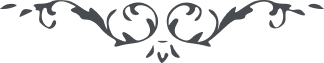 الصلاة الصغرى – حضرة بهاءالله - ملحقات الكتاب الاقدس، الصفحة ١٢١تُقرأ مرّة كل أربع وعشرين ساعة، حين الزوال:أَشْهَدُ يَا إِلَهِي بِأَنَّكَ خَلَقْتَنِيْ لِعِرْفَانِكَ وَعِبَادَتِكَ أَشْهَدُ فِيْ هَذَا الحِيْنِ بِعَجْزِيْ وَقُوَّتِكَ وَضَعْفِيْ وَإِقْتِدَارِكَ وَفَقْرِيْ وَغَنَائِكَ لَا إِلَهَ إِلَّا أَنْتَ المُهَيْمِنُ القَيُّوْمُ.